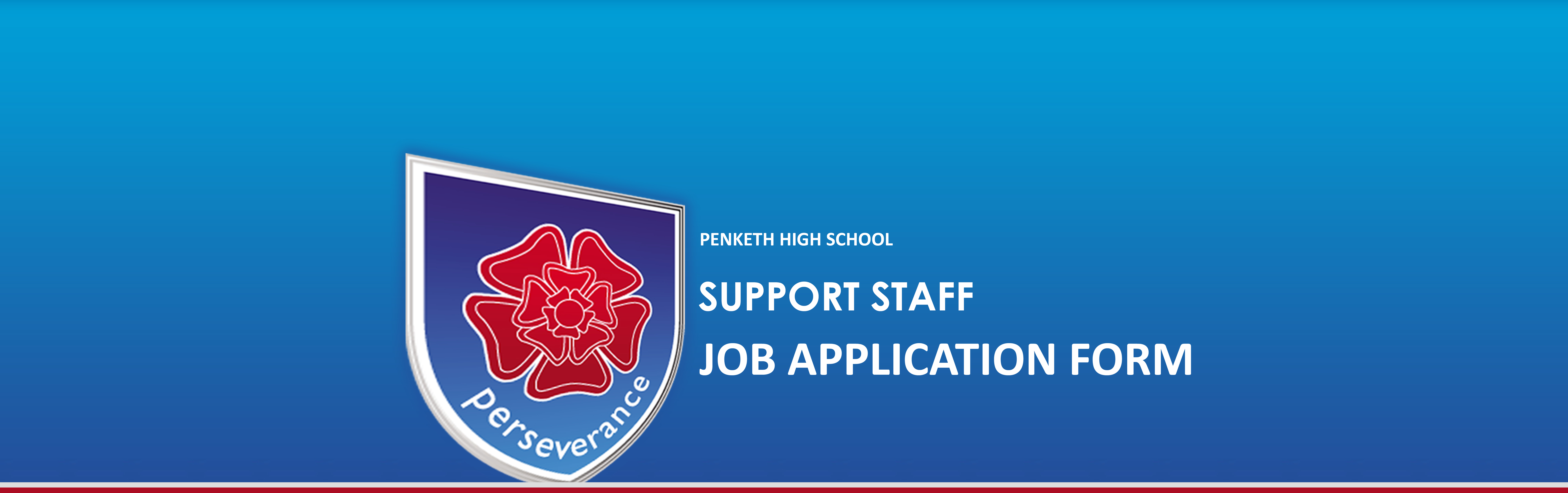 To be completed electronically or in black ink. All relevant sections must be completed.A curriculum vitae must not be submitted in place of any information on this form.                
1ǀ VACANCY INFORMATIONThis form to be returned to 2ǀ PERSONAL DETAILS3ǀ RECRUITMENT MONITORING Please indicate where you first saw or heard about the advertisement for this vacancy.4ǀ REFERENCES Please give details of two people who are not related to you, from whom references about your suitability for the job can be obtained. If presently employed one must be your current employer. If unemployed one must be your most recent employer. In the absence of previous employment experience a reference from your headteacher / tutor or related to relevant voluntary work is acceptable. If you are not currently working with children and/or vulnerable adults, but have done so in the past, please supply details of an additional employer by whom you were most recently employed to work with children/vulnerable adults. (This is only relevant if the job you are applying for involves working with children/vulnerable adults).We reserve the right to request alternative references during the processing of your application.After shortlisting we reserve the right to take up references. If you have indicated on your application that you do not wish us to contact the referees we will only contact the referees after interview, if you are the successful candidate.Please contact your referees to advise them that you have provided their details and to confirm that they would be prepared to provide a reference for you if requested.For posts having substantial access to children the school reserves the right to approach any previous employer5ǀ DISCLOSURE OF CRIMINAL CONVICTIONS AND POLICE CLEARANCEA criminal record will not necessarily exclude you from employment .The information provided will be treatedas strictly confidential and will only be considered in relation to the job for which you are applying.The job for which you are applying has substantial opportunity for access to children. Your employmentis therefore exempt from the Rehabilitation of Offenders Act 1974. You will be required to complete anEnhanced Disclosure & Barring Service Disclosure Form. You must therefore give details of any convictions orpending  prosecutions you have, even if they would otherwise be regarded as ‘spent’ under this Act. Shouldyou identify that you have a criminal conviction, this will be discussed in confidence at interview.Do you have any criminal convictions, cautions, reprimands or final warnings or any pending prosecutions?   Yes      No If “YES”, give details below:-6ǀ DECLARATION OF RELATIONSHIPAre you or your spouse related by marriage, blood or as a cohabitee to any member of the school governing body or senior member of staff within the school?
  Yes        No If you are related please give their name and state the nature of the relationship. Failure to disclose such a relationship may lead to disqualification from the recruitment process or dismissal without notice.If you canvass any Member or employee of the School about your application, you will be disqualified. This does not stop a Member or employee giving a written reference about you. 7ǀ IMMIGRATION ASYLUM AND NATIONALITY ACT 2006Please refer to the enclosed guidance notes before answering these questions.8ǀ CERTIFICATION / DECLARATIONI certify that, to the best of my knowledge, all statements contained in this form are correct and I understand that should I conceal any material fact, I will, if engaged, be liable to termination of my contract of employment.Signed:      			Date: dd/mm/yyyyProviding false information is an offence and could result in:-the application being rejected; Summary Dismissal if the applicant has been selected.All offers of employment are subject to suitable references, qualifications check, satisfactory medical clearance, DBS if relevant to post and Asylum & Immigration checks. If you require further information, please contact the School on the telephone number provided in attached documentation. We must protect the public funds we handle so may use the information you have provided on this form to prevent and detect fraud. We may also share this information, for the same purposes, with other organisations which handle public funds. We will record and hold the information given for personnel, employment, education and training purposes in accordance with the Data Protection Act 1998.We should like to take this opportunity to thank you for your interest in the advertised post. If you have not been contacted concerning your application within 4 weeks of the closing date, please assume you have not been shortlisted for interview9ǀ EQUAL OPPORTUNITIES AND MONITORINGPenketh High School is an equal opportunities employer. As such we welcome applications from people of all backgrounds, irrespective of race, sex, disability, age, sexual orientation, religion or belief.We need to carry out diversity monitoring in order to make sure our recruitment processes are fair for all and in order to meet our statutory obligations. Please help us to do this by completing this section of the form.The information given in this section will be used for statistical purposes only and will not form part of the shortlisting or interview process.10ǀ VACANCY DETAILS (to be completed by Penketh High School)NOTE TO APPLICANT : In meeting our commitment to equal opportunities the decision to shortlist you for interview will only be based on the information you enter onto the following pages of your application.11ǀ DISABILITY AND REASONABLE ADJUSTMENTSBy answering the following questions, you will assist the Academy Trust to comply with its obligations arising from the Disability Discrimination Act 1995(as amended by DDA 2005). You are not compulsorily required to give this information. However, if you advise us that you do have a disability and you meet the essential criteria of the person specification, the Council will guarantee you an interview. DISABILITY DEFINITION (DDA 1995 as amended by AS AMENDED BY DDA 2005)"a physical or mental impairment which has a substantial and long term adverse effect on a person's ability to carry out normal day to day activities" DO YOU HAVE A DISABILITY IN ACCORDANCE WITH THE ABOVE DEFINITION?     Yes      No (regardless of whether or not it has an impact on your ability to do the job for which you are applying) If you do have a disability or health condition, and require particular adjustments or arrangements to facilitate your participation in the selection process, please give details below.12ǀ EDUCATION ATTAINMENTSEducation, training and professional qualificationsPROFESSIONAL BODIES(Please give details of any professional body of which you are a Member. Indicate those obtained by examination)Please note that you will be required to produce evidence of qualifications attained.13ǀ DRIVING LICENCE DETAILSDo you hold a PSV licence which would allow you to drive a school minibus?	  YES	  NO14ǀ CURRENT EMPLOYMENT DETAILS15ǀ FULL OCCUPATIONAL HISTORYPlease give details of ALL full and part-time work as well as particulars of ALL paid or unpaid employment experience e.g. commercial experience, raising a family, youth work, voluntary work or periods when you were not employed.Please complete the columns by entering the most recent first. PLEASE DO NOT LEAVE ANY GAPS IN THIS HISTORY. (Continue on a separate sheet if necessary)16ǀ WRITE IN SUPPORT OF YOUR APPLICATION HERE – This section must be completedA Curriculum Vitae must not be submitted in place of any information required on this form.You may, however, wish to submit supplementary evidence to your application form by attaching a maximum of 2 sides of A4 paper.Please explain how you meet the requirements outlined in the Person Specification. You should give examples from previous paid, unpaid or voluntary experience.Application for the post of:  Fiona Agnew, Penketh High School, Heath Road, Penketh, Warrington WA5 2BYemail fagnew@penkethhigh.orgby the closing date of :  by the closing date of :  Shortlisting Date :  Interview Date : Surname       Surname       Surname       Title       Previous Surname       Previous Surname       Previous Surname       Previous Surname       First Name(s)       First Name(s)       First Name(s)       Known as       Have you ever been known by any other name?   Yes      No Have you ever been known by any other name?   Yes      No Have you ever been known by any other name?   Yes      No Have you ever been known by any other name?   Yes      No If yes please give details       If yes please give details       If yes please give details       If yes please give details       Address  Postcode       Postcode       Postcode       Postcode       Telephone : Business       Telephone : Business       Private       Private       Mobile Tel:       Mobile Tel:       e-mail       e-mail       (if shortlisted you may be invited to interview via e-mail)(if shortlisted you may be invited to interview via e-mail)Are you applying for this job as a job sharer? :   Yes      No Are you applying for this job as a job sharer? :   Yes      No Are you applying for this job as a job sharer? :   Yes      No Are you applying for this job as a job sharer? :   Yes      No INTERNETVACANCY BULLETINLOCAL PRESSNATIONAL PRESSJOBCENTRE PLUSOTHERPlease state where      Please state where      Please state where      Please state where      1. Current or most recent employer1. Current or most recent employer1. Current or most recent employer2.2.2.Name:Name:Title: (Mr, Mrs etc)Title: (Mr, Mrs etc)Occupation:Occupation:Address:Address:Postcode:Postcode:Business Telephone:Business Telephone:Home Telephone:Home Telephone:Mobile:Mobile:E-mail:E-mail:How long have you known this referee and in what capacity?       How long have you known this referee and in what capacity?       How long have you known this referee and in what capacity?       How long have you known this referee and in what capacity?       How long have you known this referee and in what capacity?       How long have you known this referee and in what capacity?       Please tick this box if you do not want this referee to be contacted prior to interview.Please tick this box if you do not want this referee to be contacted prior to interview.Please tick this box if you do not want this referee to be contacted prior to interview.Please tick this box if you do not want this referee to be contacted prior to interview.Details of offence & SentenceDateCourt or police force who dealt with the offence
Posts that may have substantial opportunity for access to children or vulnerable adults are exempt from the Rehabilitation of Offenders Act and will require a CRB check.I acknowledge that it is my responsibility as the candidate, if invited for interview, to disclose any information to the panel which may affect working with children/vulnerable adults. Failure to do so may disqualify me from appointment or result in dismissal.
 Name:      Relationship:      Nationality at birth:            Present Nationality:      Nationality at birth:            Present Nationality:      Have you ever possessed any other Nationality or Citizenship?   Yes      No Are you subject to immigration control?   Yes      No If yes, do you have unrestricted entitlement to take up employment in the UK?   Yes      No Do you have or are you entitled to obtain a National Insurance Number?   Yes      No If you have answered ‘No’ to the above question, do you have the right to work in the UK and can you provide the relevant requested information to prove that this is the case?   Yes      No 1. Post applied for1. Post applied for2. Directorate / Unit2. Directorate / Unit(A) White(A) White(A) White(A) White(A) White(A) White(A) White(A) White(A) White(A) White(A) White(A) White(A) White(A) White(A) White(A) White(A) White(A) WhiteBritishBritishIrishIrishIrishAny other white backgroundAny other white backgroundAny other white backgroundAny other white backgroundAny other white backgroundAny other white background(B) Mixed(B) Mixed(B) Mixed(B) Mixed(B) Mixed(B) Mixed(B) Mixed(B) Mixed(B) Mixed(B) Mixed(B) Mixed(B) Mixed(B) Mixed(B) Mixed(B) Mixed(B) Mixed(B) Mixed(B) MixedWhite & Black CaribbeanWhite & Black CaribbeanWhite & Black CaribbeanWhite & Black CaribbeanWhite & Black CaribbeanWhite & Black AfricanWhite & Black AfricanWhite & Black AfricanWhite & Black AfricanWhite & AsianWhite & AsianWhite & AsianWhite & AsianWhite & AsianAny other mixed backgroundAny other mixed backgroundAny other mixed backgroundAny other mixed background(C) Asian or Asian British(C) Asian or Asian British(C) Asian or Asian British(C) Asian or Asian British(C) Asian or Asian British(C) Asian or Asian British(C) Asian or Asian British(C) Asian or Asian British(C) Asian or Asian British(C) Asian or Asian British(C) Asian or Asian British(C) Asian or Asian British(C) Asian or Asian British(C) Asian or Asian British(C) Asian or Asian British(C) Asian or Asian British(C) Asian or Asian British(C) Asian or Asian BritishIndianIndianIndianIndianIndianPakistaniPakistaniPakistaniPakistaniBangladeshiBangladeshiBangladeshiBangladeshiBangladeshiAny other Asian backgroundAny other Asian backgroundAny other Asian backgroundAny other Asian background(D) Black or Black British(D) Black or Black British(D) Black or Black British(D) Black or Black British(D) Black or Black British(D) Black or Black British(D) Black or Black British(D) Black or Black British(D) Black or Black British(D) Black or Black British(D) Black or Black British(D) Black or Black British(D) Black or Black British(D) Black or Black British(D) Black or Black British(D) Black or Black British(D) Black or Black British(D) Black or Black BritishCaribbeanCaribbeanAfricanAfricanAfricanAny other black backgroundAny other black backgroundAny other black backgroundAny other black backgroundAny other black backgroundAny other black background(E) Chinese or other ethnic group(E) Chinese or other ethnic group(E) Chinese or other ethnic group(E) Chinese or other ethnic group(E) Chinese or other ethnic group(E) Chinese or other ethnic group(E) Chinese or other ethnic group(E) Chinese or other ethnic group(E) Chinese or other ethnic group(E) Chinese or other ethnic group(E) Chinese or other ethnic group(E) Chinese or other ethnic group(E) Chinese or other ethnic group(E) Chinese or other ethnic group(E) Chinese or other ethnic group(E) Chinese or other ethnic group(E) Chinese or other ethnic group(E) Chinese or other ethnic groupChineseChineseChineseChineseChineseOtherOtherOther4. Are you:Male      Female Male      Female Male      Female Male      Female Male      Female 5. Do you have a disability in accordance with the definition under the Disability Discrimination Act?
   (see section 11 for definition)   Yes      No 5. Do you have a disability in accordance with the definition under the Disability Discrimination Act?
   (see section 11 for definition)   Yes      No 5. Do you have a disability in accordance with the definition under the Disability Discrimination Act?
   (see section 11 for definition)   Yes      No 5. Do you have a disability in accordance with the definition under the Disability Discrimination Act?
   (see section 11 for definition)   Yes      No 5. Do you have a disability in accordance with the definition under the Disability Discrimination Act?
   (see section 11 for definition)   Yes      No 5. Do you have a disability in accordance with the definition under the Disability Discrimination Act?
   (see section 11 for definition)   Yes      No 5. Do you have a disability in accordance with the definition under the Disability Discrimination Act?
   (see section 11 for definition)   Yes      No 5. Do you have a disability in accordance with the definition under the Disability Discrimination Act?
   (see section 11 for definition)   Yes      No 5. Do you have a disability in accordance with the definition under the Disability Discrimination Act?
   (see section 11 for definition)   Yes      No 5. Do you have a disability in accordance with the definition under the Disability Discrimination Act?
   (see section 11 for definition)   Yes      No 5. Do you have a disability in accordance with the definition under the Disability Discrimination Act?
   (see section 11 for definition)   Yes      No 5. Do you have a disability in accordance with the definition under the Disability Discrimination Act?
   (see section 11 for definition)   Yes      No 5. Do you have a disability in accordance with the definition under the Disability Discrimination Act?
   (see section 11 for definition)   Yes      No 5. Do you have a disability in accordance with the definition under the Disability Discrimination Act?
   (see section 11 for definition)   Yes      No 5. Do you have a disability in accordance with the definition under the Disability Discrimination Act?
   (see section 11 for definition)   Yes      No 5. Do you have a disability in accordance with the definition under the Disability Discrimination Act?
   (see section 11 for definition)   Yes      No 5. Do you have a disability in accordance with the definition under the Disability Discrimination Act?
   (see section 11 for definition)   Yes      No 5. Do you have a disability in accordance with the definition under the Disability Discrimination Act?
   (see section 11 for definition)   Yes      No 6. Are you currently employed?6. Are you currently employed?6. Are you currently employed?6. Are you currently employed?Yes      No Yes      No Yes      No 7. Date of birth7. Date of birth7. Date of birth7. Date of birthdd/mm/yyyydd/mm/yyyy8. What is your religion?8. What is your religion?8. What is your religion?8. What is your religion?8. What is your religion?8. What is your religion?Not prepared to sayNot prepared to sayNot prepared to sayNot prepared to sayChristianChristianMuslimMuslimMuslimHinduJewishJewishJewishSikhSikhBuddhistBuddhistBuddhistOtherNoneNoneNone9. Sexual orientation
How would you describe yourself?9. Sexual orientation
How would you describe yourself?9. Sexual orientation
How would you describe yourself?9. Sexual orientation
How would you describe yourself?9. Sexual orientation
How would you describe yourself?9. Sexual orientation
How would you describe yourself?9. Sexual orientation
How would you describe yourself?9. Sexual orientation
How would you describe yourself?9. Sexual orientation
How would you describe yourself?9. Sexual orientation
How would you describe yourself?9. Sexual orientation
How would you describe yourself?9. Sexual orientation
How would you describe yourself?9. Sexual orientation
How would you describe yourself?9. Sexual orientation
How would you describe yourself?9. Sexual orientation
How would you describe yourself?9. Sexual orientation
How would you describe yourself?9. Sexual orientation
How would you describe yourself?9. Sexual orientation
How would you describe yourself?Heterosexual / straightHeterosexual / straightBisexualBisexualBisexualGay woman / LesbianGay woman / LesbianGay woman / LesbianGay manGay manPrefer not to declarePrefer not to declarePrefer not to declarePrefer not to declareApplication for the post of       Interview Date / Time:      Interview Availability:      FROMTOFull Name and Address of School / College / University / InstitutionQualificationsQualifications(Month & Year)(Month & Year)Full Name and Address of School / College / University / InstitutionGained (with grades)For which you are studyingDo you hold a full current licence?   Yes      No    Yes      No    Yes      No If yes, what type of licence: -Private / Light Goods HGV CLASS Other      Other      Other      Other      Title of present/most recent job:Name & address of employer:Date appointed:      Date left if applicable:      Date left if applicable:      Name & address of employer:Current Salary or at time of leaving:Current Salary or at time of leaving:Current Salary or at time of leaving:Name & address of employer:Permanent or Temporary:      Permanent or Temporary:      Part time or Full time:      Tel No.      Reason for leaving if already left:      Reason for leaving if already left:      Reason for leaving if already left:      Type of experience/Post title (paid or unpaid) and reason for leavingName & Address of EmployerNos on RollAge Range taughtDatesDatesType of experience/Post title (paid or unpaid) and reason for leavingName & Address of EmployerNos on RollAge Range taughtFromTo